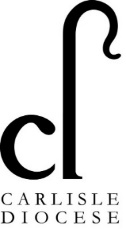 Diocese of Carlisle Board of EducationHeads Huddle NotesTuesday 19th & Thursday 21st JanuaryReflection: A choice of reflections this week. The first, was a Bible passage which I was directed to by someone helping me to find strength. However, you may prefer the second which was recommended to one of our Headteachers by a colleague following a difficult email exchange with a parent who was proving hard to satisfy!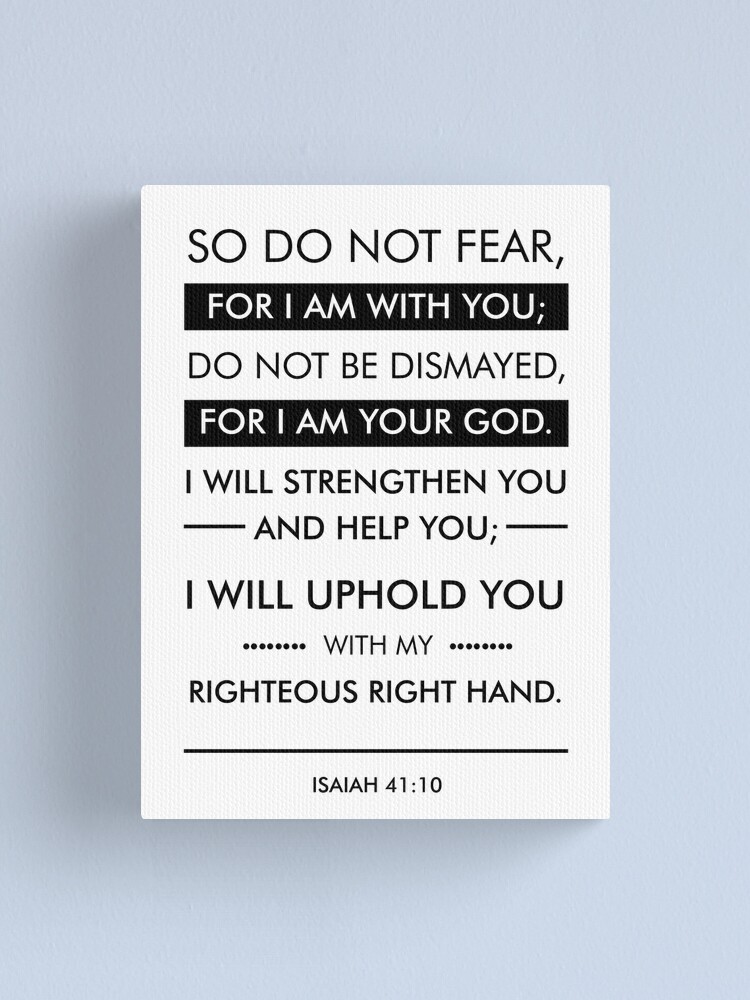 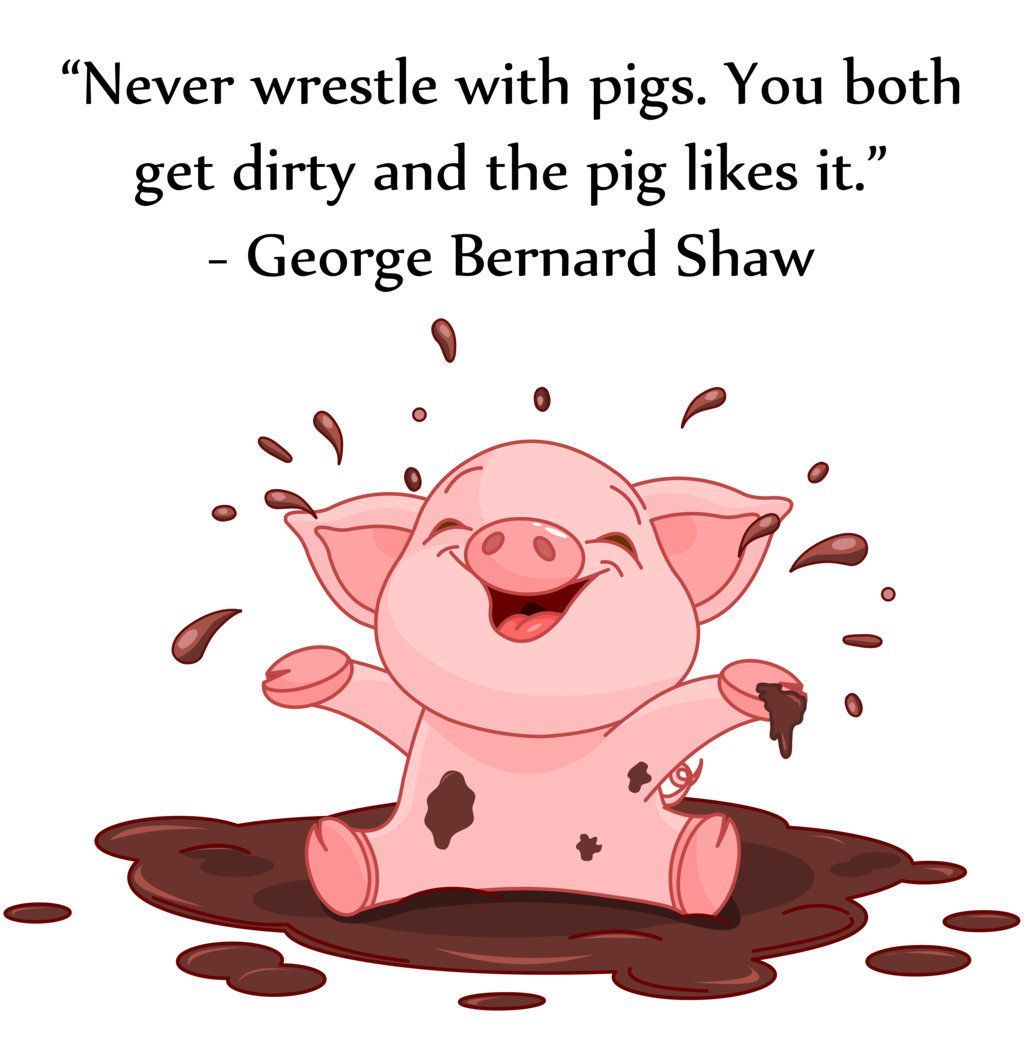 Feedback from Headteachers: themes of the weekFrustration: was a word which came up over and over again in this week’s huddle: frustration of parents who are juggling home schooling with home working; frustration of school staff who are working so hard and facing constant difficulties – IT issues (including inappropriate comments online from pupils or parents), parents who aren’t happy because they want more or less for their children to do at home; frustration of Headteachers who are still constantly responding to changes in policy by the government. Importance of collaboration: we hear repeatedly how much practical and emotional support Headteachers receive from colleagues. We discussed this week how powerful being in touch with other local schools can be, whether formally via a cluster meeting or informally via email/phone/WhatsApp etc. We heard examples of joint decision taking in clusters and even agreeing a model letter to go out to parents from each school in the cluster making Headteachers feel more confident and their decisions having more weight with parents.Onerous responsibility: Headteachers who have worked hard to build excellent relationships with staff are now finding staff are relying on them in areas in which Headteachers are not confident advising (for example, whether schools are safe). In many schools, staff do not feel safe but chose not to hand in section 44 letters because they didn’t want to let down their Headteachers who they wanted to support. In fact, several Headteachers felt it would have been helpful if they had as it would have made the decision for them about closing the school as there would have been no choice and it would have sent a message to the government that schools cannot just go on taking more and more risks indefinitely.Managing parents’ expectations: we all agreed that this has been made extra difficult by the changes in policy from the government. In particular, the change from pupils with one critical worker parent being entitled to a school place (on 5th January) to only those who absolutely needed it (a week later) caused lots of Headteachers to have to be the bearers of bad news. We all agreed that managing parents’ expectations is difficult and that it’s impossible to please everyone. We all agreed that there are sadly, some parents who will never be happy. We discussed the importance of managing communications and expectations carefully so that we are not drawn into lengthy email chains, especially late at night or over the weekend or creating expectations of immediate reponses.Show your working: several Headteachers have benefited from their willingness to be open and honest with parents. Often once parents understand the difficult role you are managing (perhaps because of your own personal circumstances or because of staff shortages) they are a little more understanding. Information sharing from the Diocese: Collective Worship Resources:Hannah Fishwick, Children and Families Minister for Ulverston and the Furness Deanery, who has been providing weekly collective worship videos will be beginning her maternity leave later this term. If your school does not have access to worship resources from your local church and you would like to receive recorded worship videos from another church during Hannah’s materntiy, please contact Charlotte (details below) who will ensure that you get a weekly act of collective worship for as long as the lockdown continues.Diocese of St Edmundsbury & Ipswich Collective Worship planning:1608133073.pdf (d3hgrlq6yacptf.cloudfront.net)RE:We are very conscious that our RE scheme of work is in need of updating and that some of the links are no longer working. It is a very high priority for us. However (showing our working here!) we currently have very limited capacity to produce something new. We are still looking for a couple more people who might be interested in joining a working party to help update our scheme. Do get in touch with Vanessa if you are interested. We are also looking into whether there are any alternative (affordable) schemes available as an interim measure. If you have ideas or resources you would like to share, do please let us know.Charlotte TudwayDeputy Director of Educationcharlotte.tudway@carlislediocese.org.uk07917 993659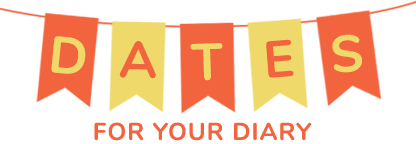 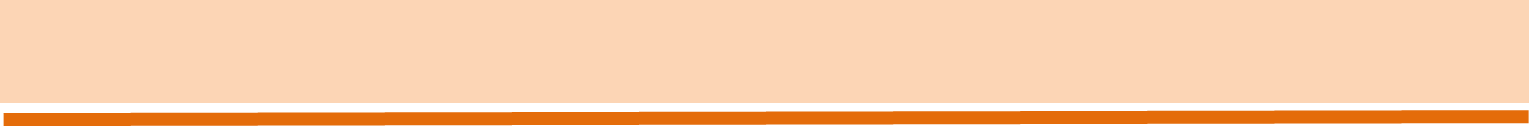 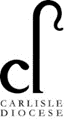 Diocese of Carlisle Board of EducationNext Week’s Events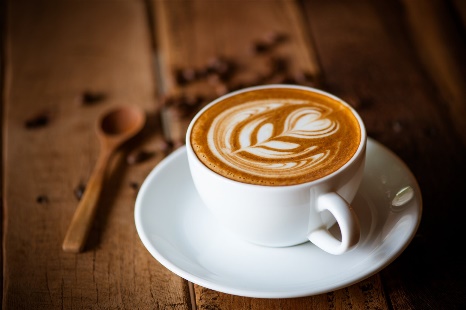 For more information or to book a place at any of our events, courses of training sessions, please email:education@carlislediocese.org.ukMonday 25th 2.00 – 4.00pmRE TrainingPart 1 of 3: Understanding ChristianityRE Leaders & TeachersPenny HollanderLaura Watson£175 per school [includes teaching resources]Tuesday 26th3.45 – 4.30pmHeads HuddleSustainable schools: decarbonisationHeadteachersVanessa O’DeaCoreThursday 28th*10.00 – 11.30amOR1.30 – 3.00 pmPeer Support NetworkWell-being & resilienceSchool LeadersRuth Houston & Andy WolfeNone – funded by Cumbria CC